MODULO DI ISCRIZIONE GARA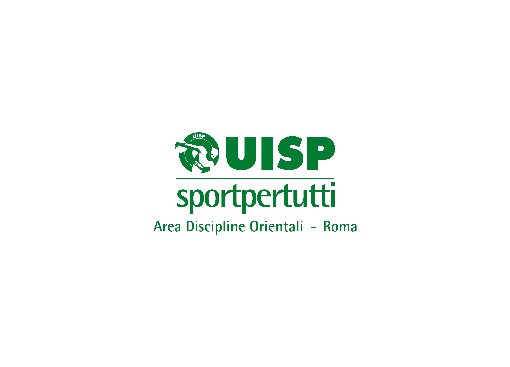 di cui presenta l’ELENCO degli ATLETI/EIl/la sottoscritto/a, rappresentante della società ………………………………………………….. sotto la propria responsabilità dichiara:1. i dati sopra riportati sono veri, autentici e completi;2. gli atleti/e sopraelencati/e sono in regola con le disposizioni vigenti in materia di tutela sanitaria della pratica sportiva;3. di aver informato i propri soci della possibilità che le loro immagini siano riprese o fotografate nel corso della gara e di aver ottenuto il loro consenso e una completa liberatoria.Roma, ……………………								                  …………………………………(firma leggibile)Ente di promozione sportiva riconosciuto dal CONI già denominato Unione Italiana Sport Popolare -Associazione iscritta al registro nazionale delle Associazioni di Promozione Sociale (legge 383/2000) -Associazione con finalità assistenziali riconosciuta con decreto del Ministero dell’Interno del 6 maggio 1989La Societàindirizzo                                                                             CittàCAP                        tel.                                                      E-mailaffiliata a:                                          con il n.                     delchiede l’iscrizione alla garaTROFEO “COPPA DI NATALE 2017” - Domenica 17 dicembre 2017Competizione di kata individuale e a squadre riservata a cuccioli, preagonisti, agonisti e master c/o l’Impianto sportivo comunale “Sporting Roma”– Via G.Brogi,80 - Roman.COGNOMENOMEdata di nascitaM/FCategoria di etàGrado di cinturaN° tesseraCATEGORIA GARAKata individualeCATEGORIA GARAKata a squadre1234567891011121314151617181920AllenatoreTessera n.Cartellino Tecnico